Мероприятие, посвященное 75-летию снятия блокадыОтделение психолого-педагогической помощи ГБУ СО «Дубовский ЦСОН», при участии волонтеров – студентов Дубовского педагогического колледжа под руководством Папсуевой Ю.В.27 января наша страна отмечает День воинской славы России. Ровно 75 лет назад была окончательно ликвидирована блокада Ленинграда. Блокада Ленинграда — одна из самых страшных и трагических страниц в истории Великой Отечественной войны. Ужасное испытание для жителей города на Неве длилось почти 900 дней (с 8 сентября 1941 г. по 27 января 1944 г.). Несмотря на голод, сильные морозы, отсутствие отопления и электричества, ленинградцы мужественно выстояли и не отдали врагу родной город.В преддверии Дня воинской славы, 24 января в отделении психолого-педагогической помощи ГБУ СО «Дубовский ЦСОН», при участии волонтеров – студентов Дубовского педагогического колледжа под руководством Папсуевой Ю.В., прошло мероприятие, посвященное 75-летию снятия блокады.Вниманию зрителей были представлены фотоматериалы будней блокадного Ленинграда. Ребята, отвечая на вопросы викторины о блокадном Ленинграде, узнали о трагических событиях того времени: о сорока километровой полосе, проходящей  по Ладожскому озеру, которую называли «Дорогой жизни», связывающей блокадный Ленинград с советскими продовольственными базами. Никто не остался равнодушным к увиденному, ребята удивлялись героизму людей, их вере в Победу.   Торжественно прошла минута молчания. В память о жертвах Ленинградской блокады участники мероприятия нарисовали символ победы, мира, крови, пролитой за Родину - гвоздики с ленточкой блокадного Ленинграда, на которой оливковый цвет ленточки символизирует Победу, а зелёный — цвет жизни.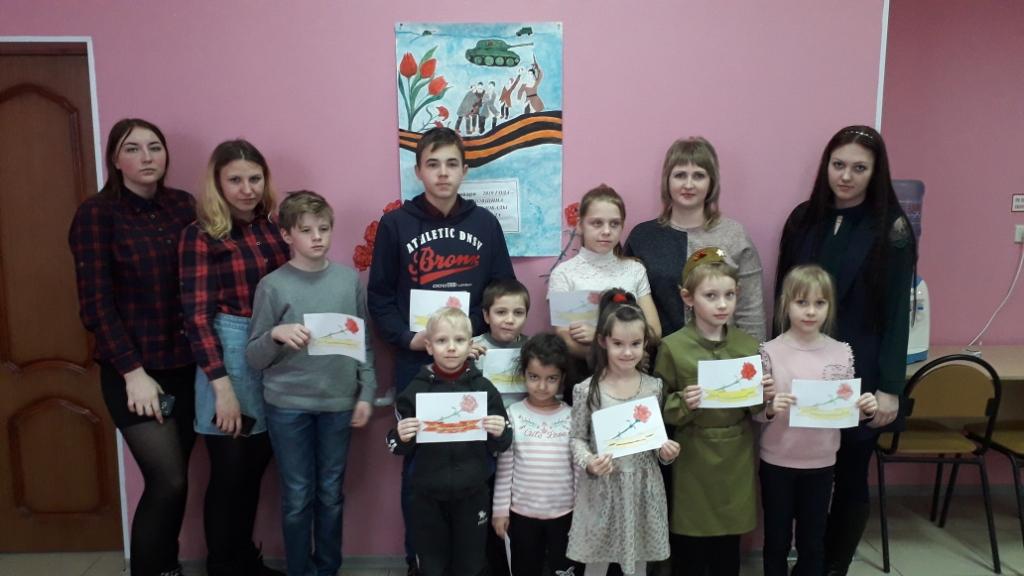 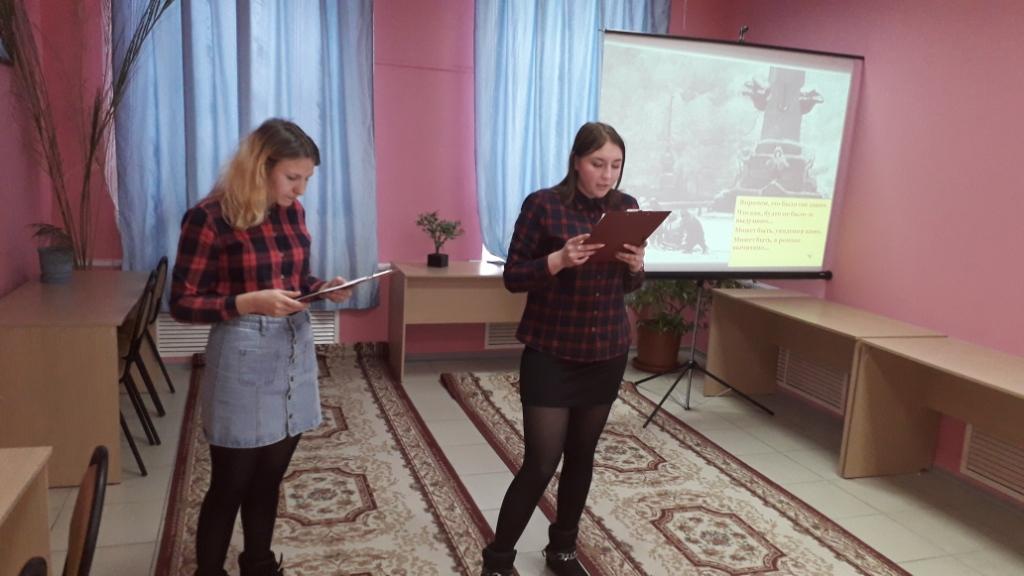 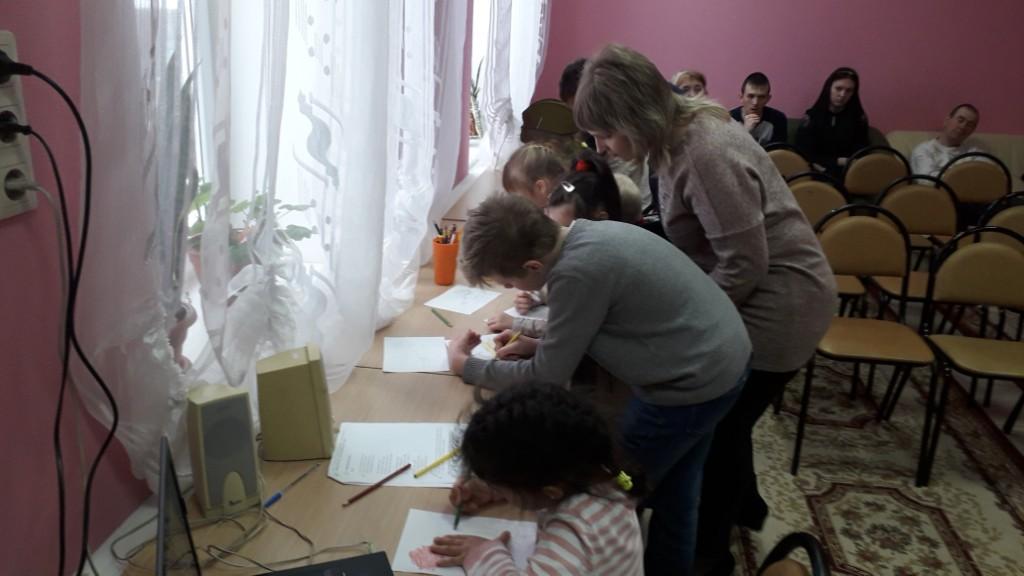 